GAME DESIGN DOCUMENT: Lala JumpAutor: Caio Flávio Almeida FerreiraOrientador: Roberto de AssisConceitoNome do Jogo: Lala JumpEstilo do Jogo: Idle game casualObjetivo do Jogo: O jogador deverá saltar sobre uma barra que estará presa a uma roda, e que a cada segundo irá girar mais rapidamente.Público Alvo: O jogo pode ser jogado por todos os públicos, mas a faixa etária mais destinada é de 12 a 34 anos.História: O Jogo não conta com uma história definida por se tratar de um jogo Passa-Tempo com proposta de divertimento rápido.Principais Regras: O jogo começa quando o jogador tocar na tela para dar início ao jogo. Com o passar do tempo a barra irá girar mais rapidamente e o jogador precisará ser veloz para tocar na tela e pular por cima da barra.Caso seja acertado pela barra, o jogador perde o jogo e poderá recomeça-lo para uma nova tentativa.Especificações TécnicasHardware: O hardware mínimo testado para a versão final é composto por:CPU Quad-Core 1.4GHzTela: 1280x720Android Versão 4.3RAM: 1GBQualquer dispositivo que tenha hardware acima do identificado aqui conseguirá executar o jogo.Sistema Operacional: Inicialmente o jogo estará disponível para o sistema operacional Android v4.3+.Requerimentos de Software: O único requerimento de software necessário é a versão do Android ser igual ou acima da versão 4.3.Especificações do JogoNúmero de Fases: O jogo conta com três mapas distintos para serem jogados. Futuras atualizações trarão novos mapas ao jogoNíveis de Dificuldade: O jogo conta com um único nível de dificuldade. Não será possível a alteração do mesmo.Modos de Jogo: O jogo conta com doi modos diferentes.O primeiro single player onde o jogador fará o maior número de pontos possível sem ser acertado pela barra. O segundo modo é o multiplayer destinado a competição pela internet. O jogador encontrará uma partida online e competirá com outros jogadores para tentar ficar mais tempo possível de pé no jogo. Quando restar um único jogador n competição o jogo pausará e informará ao jogador que ele foi o vencedor da partida.Em ambos modos o jogador pontuará e essa pontuação será utilizada para aquisição de itens dentro do jogo.Sistema de pontuação:  O jogo conta com dois sistemas de pontuação.O primeiro é a pontuação local que é a quantidade de saltos que o jogador deu sem se colidir com a barra. Esses saltos serão contabilizados e serão usados como pontos para desbloqueio de itens no inventário.O segundo tipo de pontuação é o HighScore obtido pelo jogador ao ter pulado o maior número de vezes sobre a barra. Esse HighScore, caso o jogador tenha se registrado, será informado globalmente para todos os demais jogadores. O HighScore será informado caso esteja entre o TOP10 Global, foram isso ele só será visto por seguidores do jogador.Ranking: O jogo salva o Score mais alto que o jogador fez dentre todas as partidas. Esse ranking é utilizado também para ranquear o jogador globalmente.Número de Jogadores:  O jogo comporta um único jogador por vez. No modo multiplayer a quantidade de jogadores simultâneos terá capacidade de até 1000 (mil) jogadores.ArteMenus: Figura 1Protagonista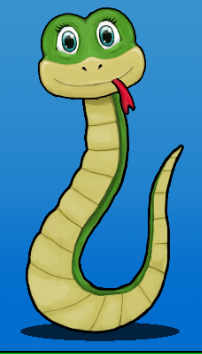 	Figura 2:  Menu Menu inicial composto pelos botões que levarão o jogador a cada um dos principais recursos do jogo: Play, Inventário, Loja, Placar de Líderes, Online e configurações.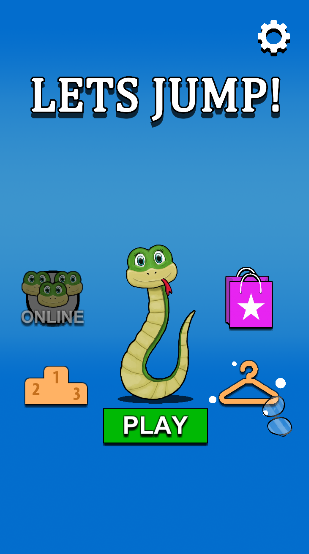 Figura 3: Placar de LíderesTela para visualização do TOP10 melhores pontuações globais e aba de amigos onde o jogador pode visualizar o HighScore de amigos.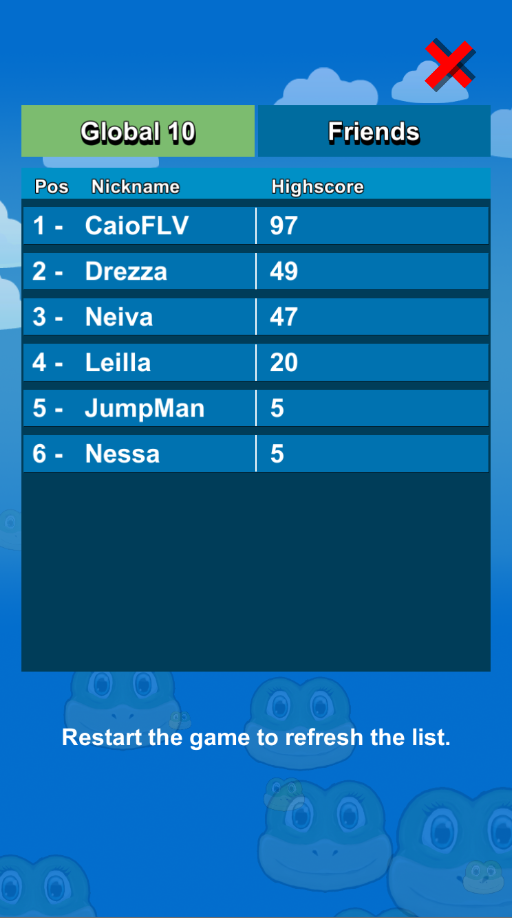 Figura 4: LojaÁrea destinada a aquisição de itens Premium(comprados com dinheiro real)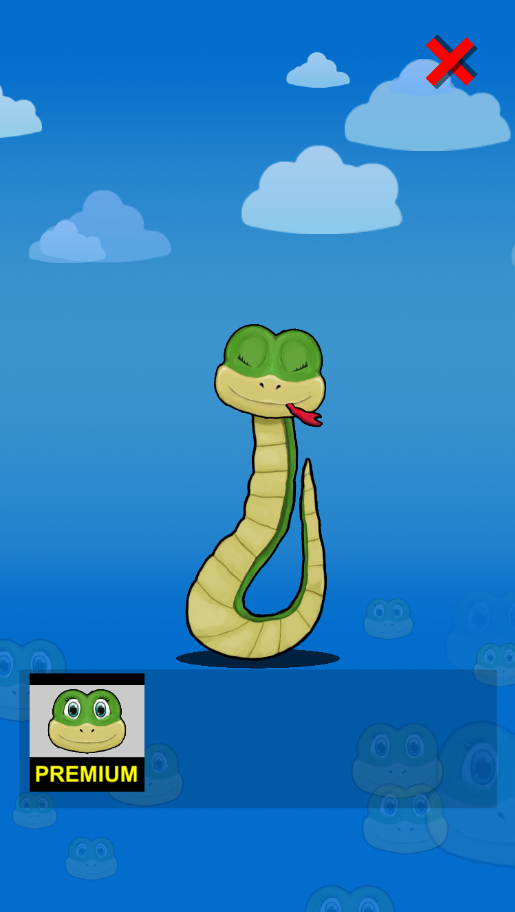 Figura 5: InventárioÁrea destinada ao inventário de itens do jogador. Por ele, o jogador poderá adicionar ou remover acessórios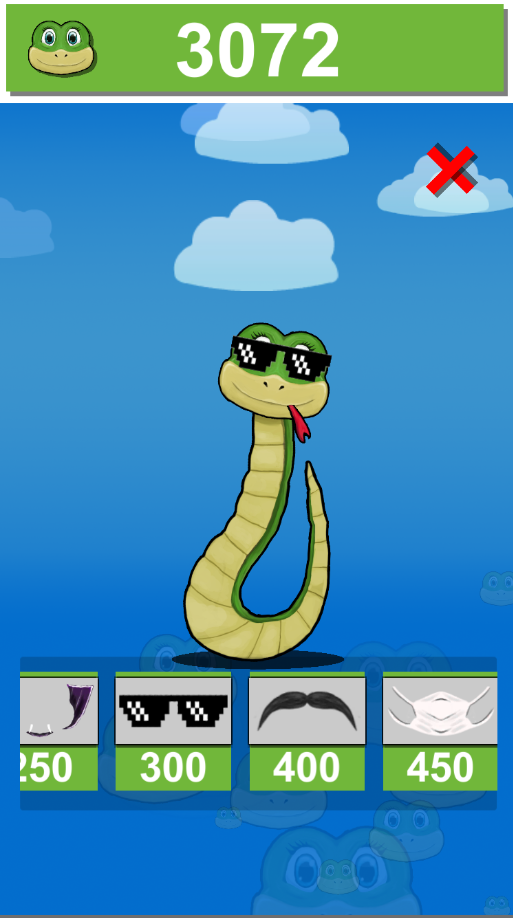 Figura 6: PlayEscolha de Mapas para início de partida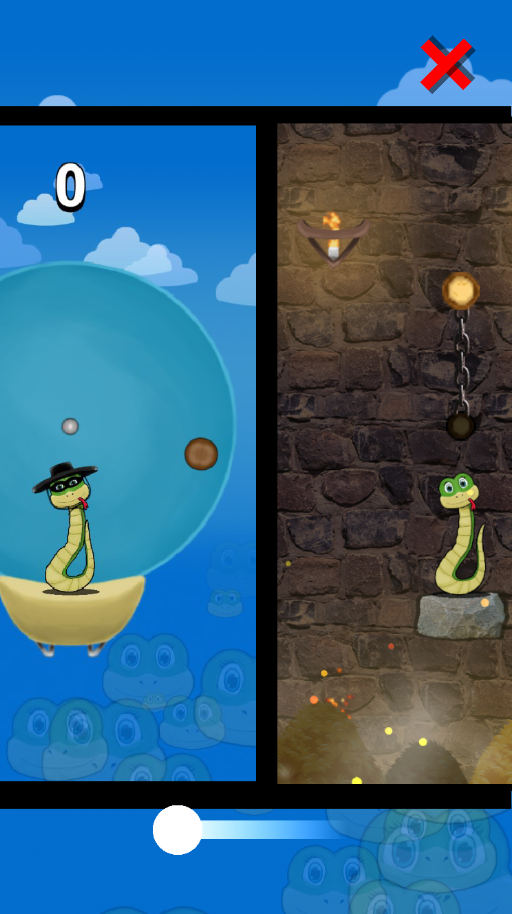 Figura 7: InícioTela inicial do jogo para registro ou login de jogadores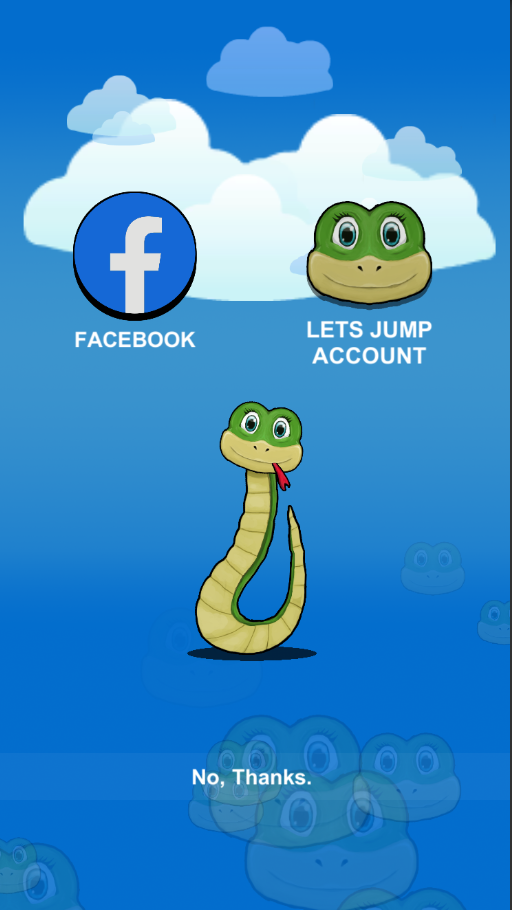 Figura 8: LoginTela de Login de Usuário, informando o e-mail e a senha.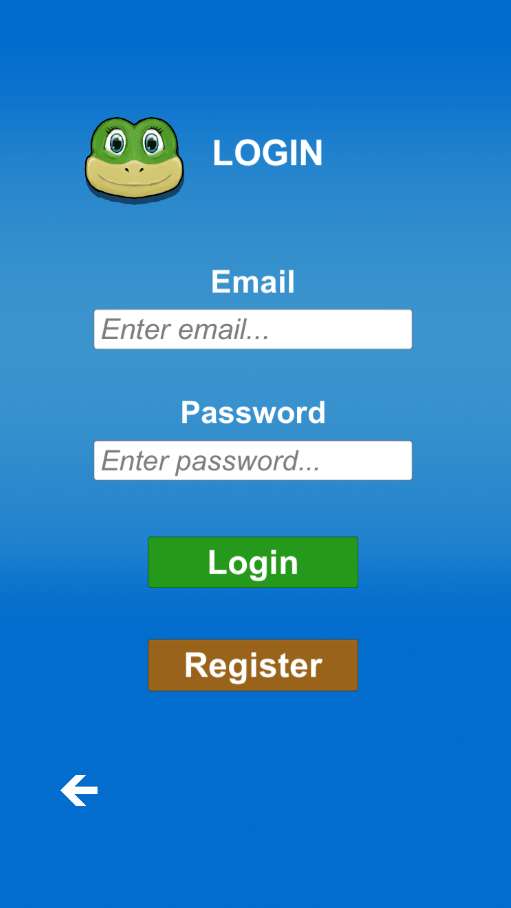 Figura 9: RegistroTela de registro de novos usuários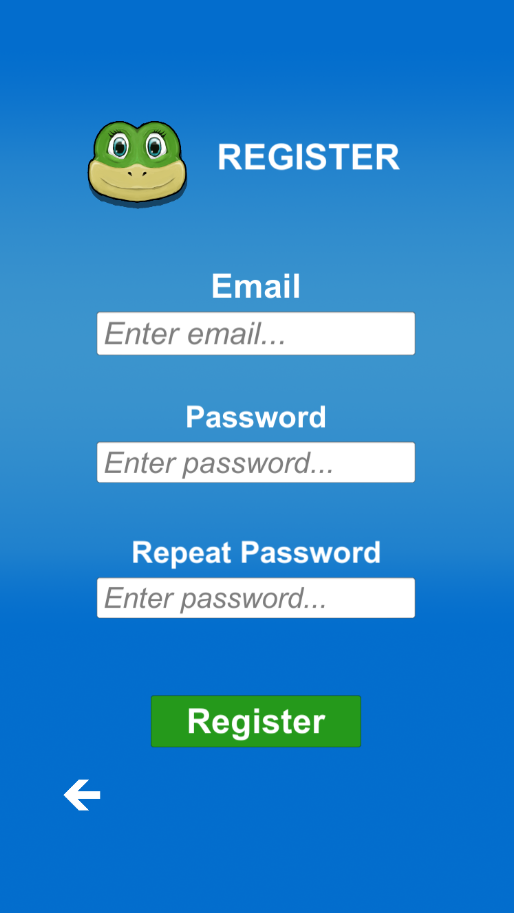 Figura 10: MultiplayerTela de encontro de partidas multijogador\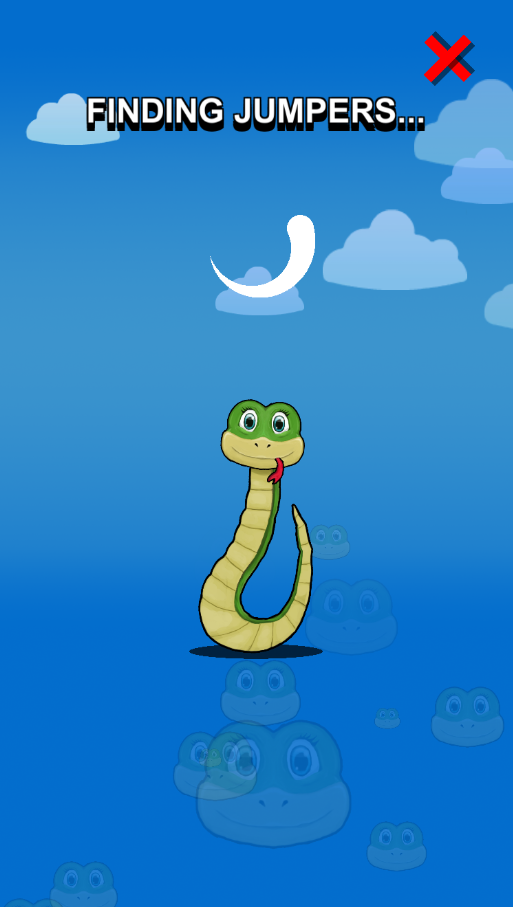 Figura 11: Fase 1 – ClássicaMapa clássico do jogo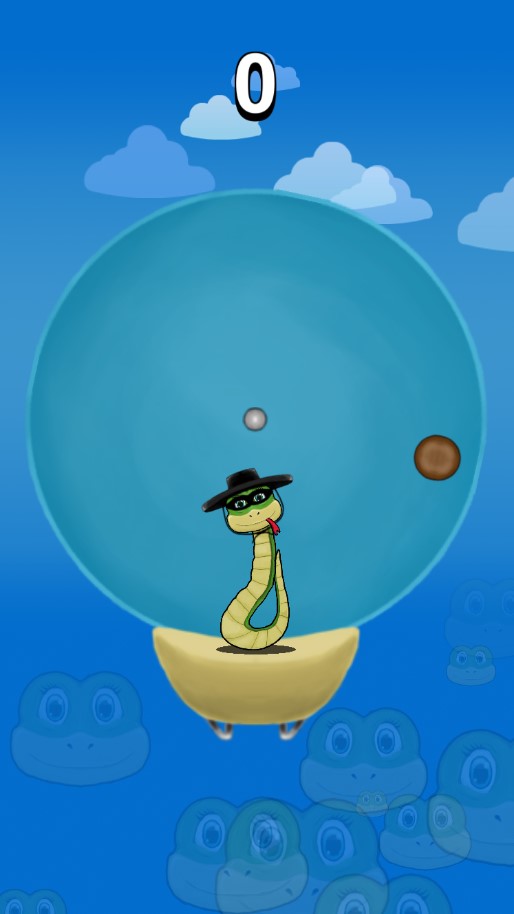 Figura 12: Fase 2Mapa 2 do jogo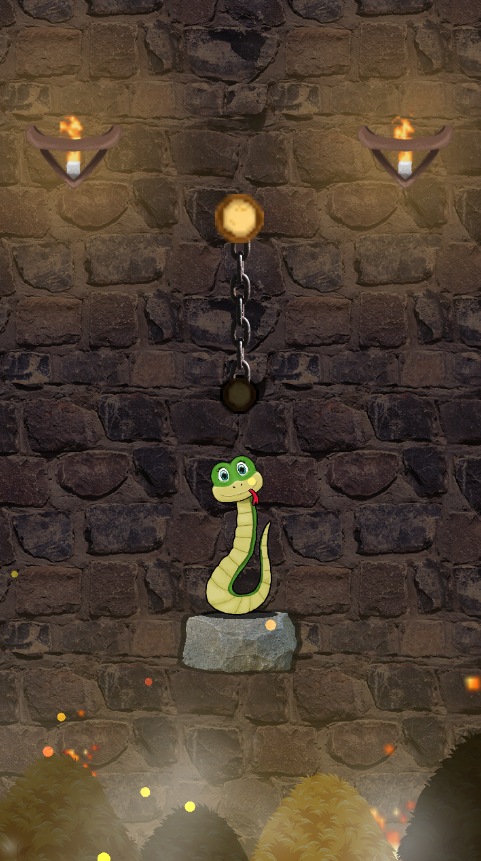 Figura 13: Fase 3Mapa 3 do jogo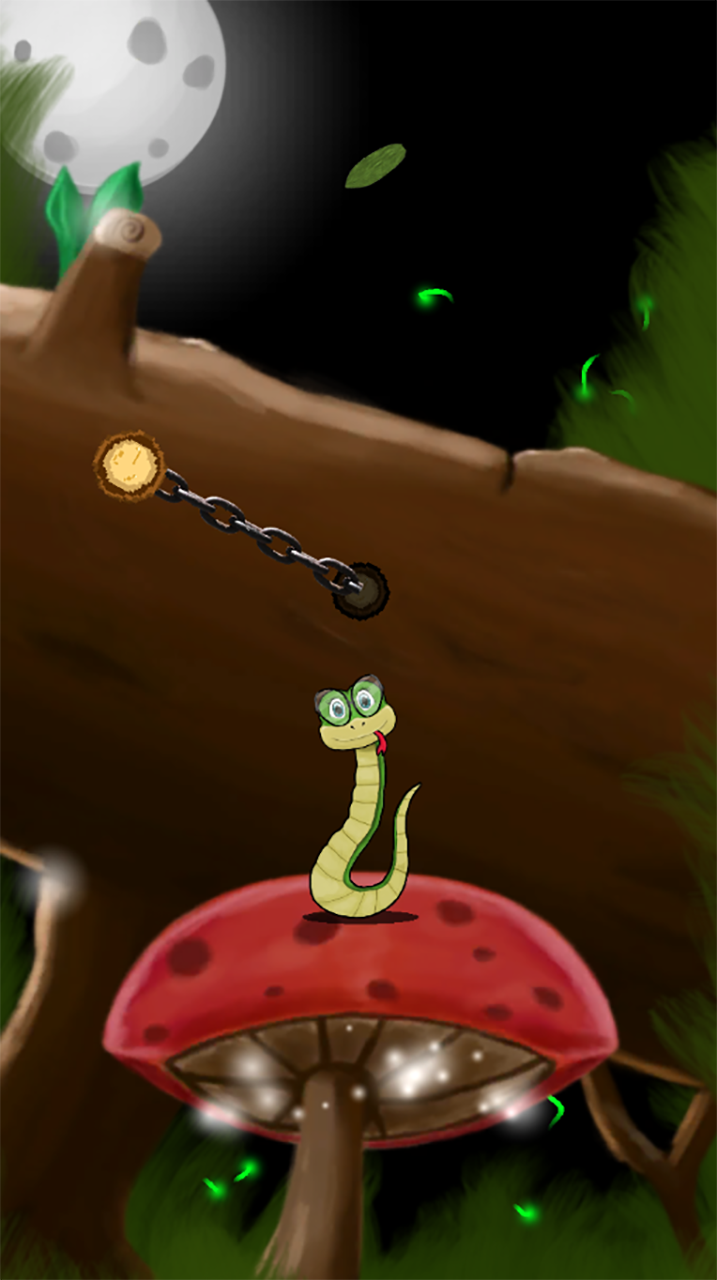 MétricasCálculo para Pulo: O cálculo para pulo do personagem principal foi feito para diminuir o impacto de processamento em dispositivos com hardware fraco.A física envolvendo as bibliotecas de Unity foi totalmente removida dando lugar a cálculos de física básica.Lançamento Vertical: transform.localPosition = new Vector2(     transform.localPosition.x,     transform.localPosition.y +      ((hmaxPivot.position.y - transform.localPosition.y) *      jumpVel * Time.deltaTime) / hmaxPivot.position.y);Colisão com a Barra: A colisão com a barra se dá pela distância entre dois pontos, admitindo o Pivot de cada objeto(Centro do jogador e centro da barra).if ((bar.position - playerCollision.position).magnitude < 2.7f){}Contador de Pulos: A contagem de pulos é feita a partir de um calculo de ângulos. O sistema analisa a rotação da roda giratória, e se a mesma ultrapassar o ângulo escolhido, um ponto será adicionado ao contador.Normalmente o ângulo escolhido está situado após a posição do personagem principal, sendo assim, o próprio personagem precisa pular a barra primeiramente para que a roda pontue.int rot = 145;if (!lapIsCheck && wheel.eulerAngles.z < rot){    lapIsCheck = true;    LapCount++;    lapCountViewer.text = LapCount.ToString();    audioSource.PlayOneShot(lapCompleted, 0.35f);}if(wheel.eulerAngles.z > 180){    lapIsCheck = false;}Sonorização O jogo conta com dois áudios para pulo do personagem principal.Cada áudio segue a seguinte regra.            if (UnityEngine.Random.Range(0, 20) < 18)        {             Animator.Play("Jump1", -1, 0);             audioSource.PlayOneShot(Sound1);        }        else        {             Animator.Play("Jump2", -1, 0);             audioSource.PlayOneShot(Sound2, 0.5f);        }O áudio de pulo é usado de forma randômica.MultiplayerSocket.IO: A biblioteca Socket.io é utilizada para conexão com servidor NodeJS hospedado na nuvem. NodeJS: NodeJS trabalha com a linguagem Javascript para criação de servidores. O servidor criado trabalha da seguinte forma:NovaConexão > ProcuraPorRoomsLivres > Lobby > BloqueioDaSala > InícioDePartida > FimDePartida > ReciclagemDaSala.Existem 100(cem) Rooms previamente criadas no servidor, cada room comporta 1000(mil) usuários simultâneos.Unity + Socket.IO: Na Unity, após a inclusão da biblioteca Socket.io, foram criados vários eventos correspondentes ás funções que se encontram no servidor:        io.On("USER_QUEUE", OnUserQueue);        io.On("START_GAME", OnStartGame);        io.On("UPDATE_PLAYER_COUNT", OnUpdatePlayerCount);        io.On("USER_WIN", OnUserWin);        io.On("LEAVE_GAME", OnLeaveGame);        io.On("END_GAME", OnEndGame);        io.On("disconnect", OnDisconnect);Comportamento: Ao clicar em Jogar Online, o jogador envia uma mensagem para o servidor pedindo a entrada em alguma sala disponível. A resposta se dá de duas formas. A primeira significa sucesso na entrada do Lobby, e a segunda significa falha.Quando uma sala atinge o mínimo para o início de uma partida multijogador, o servidor fecha a sala e envia uma função de início de partida para todos os que se encontram naquela Room.Casa algum jogador colida com a barra e saia da partida, o mesmo será removido da Room do Servidor. O servidor irá atualizar todos os jogadores com a nova contagem de usuários que restam naquela partida.